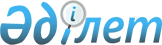 "2012-2014 жылдарға арналған Шымкент қаласының бюджеті туралы" қалалық мәслихаттың 2011 жылғы 21 желтоқсандағы № 61/479-4с шешіміне өзгерістер мен толықтырулар енгізу туралы
					
			Күшін жойған
			
			
		
					Оңтүстік Қазақстан облысы Шымкент қалалық мәслихатының 2012 жылғы 9 қаңтардағы № 62/488-4с шешімі. Оңтүстік Қазақстан облысы Шымкент қаласының Әділет басқармасында 2012 жылғы 16 қаңтарда № 14-1-152 тіркелді. Қолданылу мерзімінің аяқталуына байланысты күші жойылды - (Оңтүстік Қазақстан облысы Шымкент қалалық мәслихат аппаратының 2013 жылғы 4 ақпандағы № 1-20 хатымен)      Ескерту. Қолданылу мерзімінің аяқталуына байланысты күші жойылды - (Оңтүстік Қазақстан облысы Шымкент қалалық мәслихат аппаратының 04.02.2013 № 1-20 хатымен). 

      Қазақстан Республикасының 2008 жылғы 4 желтоқсандағы Бюджет кодексіне, Қазақстан Республикасының 2001 жылғы 23 қаңтардағы "Қазақстан Республикасындағы жергілікті мемлекеттік басқару және өзін-өзі басқару туралы" Заңына және Оңтүстік Қазақстан облыстық мәслихаттың 2011 жылғы 27 желтоқсандағы "2012-2014 жылдарға арналған облыстық бюджет туралы" Оңтүстік Қазақстан облыстық мәслихатының 2011 жылғы 7 желтоқсандағы № 47/450-IV шешіміне өзгерістер мен толықтырулар енгізу туралы" № 48/469-IV Нормативтік құқықтық актілерді мемлекеттік тіркеу тізілімінде № 2067 тіркелген шешіміне сәйкес қалалық мәслихат ШЕШІМ ЕТТІ:

      1. "2012-2014 жылдарға арналған Шымкент қаласының бюджеті туралы" қалалық мәслихаттың 2011 жылғы 21 желтоқсандағы № 61/479-4с (Нормативтік құқықтық актілерді мемлекеттік тіркеу тізілімінде № 14-1-150 тіркелген, 2012 жылдың 6 қаңтарында "Шымкент келбеті" № 1 (1123) газетінде жарияланған) шешіміне мынадай өзгерістер мен толықтырулар енгізілсін:

      1-тармақтағы:

      1) тармақшадағы "33 772 255" деген сандар "47 260 718" деген сандармен ауыстырылсын;

      "9 657 081" деген сандар "23 145 544" деген сандармен ауыстырылсын;

      2) тармақшадағы "33 084 630" деген сандар "48 073 093" деген сандармен ауыстырылсын;

      5) және 6) тармақшалар жаңа редакцияда мазмұндалсын:

      "5) бюджет тапшылығы – - 801 000 мың теңге;

      6) бюджет тапшылығын қаржыландыру – 801 000 мың теңге, оның ішінде:

      қарыздарды өтеу – 699 000 мың теңге, қарыздар түсімі – 1 500 000 мың теңге.".

      мынадай мазмұндағы 2-1 тармақпен толықтырылсын:

      "2-1. 2012 жылға арналған қала бюджетінде республикалық бюджеттен ағымдағы нысаналы трансферттері келесідей мақсаттарға қарастырылғаны ескерілсін:

      мектепке дейінгі білім беру ұйымдарында мемлекеттік білім беру тапсырыстарын іске асыруға – 750 301 мың теңге;

      мектеп мұғалімдеріне және мектепке дейінгі ұйымдардың тәрбиешілеріне біліктілік санаты үшін қосымша ақының көлемін ұлғайтуға – 780 040 мың теңге;

      негізгі орта және жалпы орта білім беретін мемлекеттік мекемелердегі физика, химия, биология кабинеттерін оқу жабдығымен жарақтандыруға – 28 679 мың теңге;

      үйде оқытылатын мүгедек балаларды жабдықпен, бағдарламалық қамтыммен қамтамасыз етуге – 54 044 мың теңге;

      жетім баланы (жетім балаларды) және ата-аналарының қамқорынсыз қалған баланы (балаларды) күтіп-ұстауға асыраушыларына ай сайынғы ақшалай қаражат төлемдеріне – 196 040 мың теңге;

      арнаулы әлеуметтік қызметтер стандарттарын енгізуге – 10 485 мың теңге;

      жалақыны ішінара субсидиялау – 340 990 мың теңге;

      жастар практикасы – 99 329 мың теңге;

      қоныс аударуға субсидия беру – 45 910 мың теңге;

      жұмыспен қамту орталықтарының қызметін қамтамасыз ету – 55 400 мың теңге;

      тұрғын үй көмегін беруге – 35 187 мың теңге;

      эпизоотияға қарсы іс-шараларды жүргізуге – 18 594 мың теңге.".

      3 тармақтың бесінші бөлігіндегі "799 737" деген сандар "764 497" деген сандармен ауыстырылсын.

      мынадай мазмұндағы 3-1 тармақпен толықтырылсын:

      "3-1. 2012 жылға арналған қала бюджетінде республикалық бюджеттен нысаналы даму трансферттері келесідей мақсаттарға қарастырылғаны ескерілсін:

      білім беру объектілерін салуға және қайта жаңартуға – 2 355 872 мың теңге;

      мемлекеттік коммуналдық тұрғын үй қорының тұрғын үйлерін жобалауға, салуға және (немесе) сатып алуға – 527 000 мың теңге;

      инженерлік-коммуникациялық инфрақұрылымды жобалауға, дамытуға, жайластыруға және (немесе) сатып алуға – 4 003 000 мың теңге;

      жұмыспен қамту-2020 бағдарламасы шеңберінде тұрғын үй салуға және (немесе) сатып алуға инженерлік коммуникациялық инфрақұрылымдардың дамуына – 1 539 097 мың теңге;

      сумен жабдықтауға және су бұру жүйелерін дамытуға – 2 128 742 мың теңге;

      жылу-энергетикалық жүйені дамытуға – 534 993 мың теңге.".

      мынадай мазмұндағы 3-2 тармақпен толықтырылсын:

      "3-2. 2012 жылға арналған қала бюджетінде республикалық бюджеттен кредиттер келесідей мақсаттарға қарастырылғаны ескерілсін:

      кондоминиум объектілерінің жалпы мүлкіне жөндеу жүргізуге – 500 000 мың теңге;

      тұрғын үй жобалауға, салуға және (немесе) сатып алуға – 1 000 000 мың теңге.".

      Аталған шешімнің 1, 2, 3, 4 қосымшалары осы шешімнің 1, 2, 3, 4 қосымшаларына сәйкес жаңа редакцияда жазылсын.

      2. Осы шешім 2012 жылдың 1 қаңтарынан бастап қолданысқа енгізілсін.

 2012 жылға арналған Шымкент қаласының бюджеті 2013 жылға арналған Шымкент қаласының бюджеті 2014 жылға арналған Шымкент қаласының бюджеті 2012 жылға арналған қала бюджетінде инвестициялық жобаларды іске асыруға бағытталған даму бюджеттік бағдарламалар тізбесі
					© 2012. Қазақстан Республикасы Әділет министрлігінің «Қазақстан Республикасының Заңнама және құқықтық ақпарат институты» ШЖҚ РМК
				
      Қалалық мәслихат

      сессиясының төрағасы

Е.Дәрменов

      Қалалық мәслихат хатшысы

Н.Бекназаров
Шымкент қалалық мәслихатының
2012 жылғы 9 қаңтардағы
№ 62/488-4с шешіміне 1 қосымшаШымкент қалалық мәслихатының
2011 жылғы 21 желтоқсандағы
№ 61/479-4с шешіміне 1 қосымшаСанаты

Санаты

Санаты

Санаты

Сомасы мың теңге

Сыныбы

Сыныбы

Сыныбы

Сомасы мың теңге

Ішкі сыныбы

Ішкі сыныбы

Сомасы мың теңге

Атауы 

І. Кірістер

47260718

Салықтық түсімдер

23120008

1

Салықтық түсімдер

23120008

01

Табыс салығы

7120486

2

Жеке табыс салығы

7120486

03

Әлеуметтiк салық

5081350

1

Әлеуметтік салық

5081350

04

Меншiкке салынатын салықтар

2756191

1

Мүлiкке салынатын салықтар

1359716

3

Жер салығы

548063

4

Көлiк құралдарына салынатын салық

848342

5

Бірыңғай жер салығы

70

05

Тауарларға, жұмыстарға және қызметтерге салынатын iшкi салықтар

7498135

2

Акциздер

6930560

3

Табиғи және басқа да ресурстарды пайдаланғаны үшiн түсетiн түсiмдер

138240

4

Кәсiпкерлiк және кәсiби қызметтi жүргiзгенi үшiн алынатын алымдар

356975

5

Ойын бизнесіне салық

72360

08

Заңдық мәнді іс-әрекеттерді жасағаны және (немесе) оған уәкілеттігі бар мемлекеттік органдар немесе лауазымды адамдар құжаттар бергені үшін алынатын міндетті төлемдер

663846

1

Мемлекеттік баж

663846

Салықтық емес түсiмдер

77131

2

Салықтық емес түсiмдер

77131

01

Мемлекеттік меншіктен түсетін кірістер

51385

1

Мемлекеттік кәсіпорындардың таза кірісі бөлігінің түсімдері

389

3

Мемлекет меншігіндегі акциялардың мемлекеттік пакеттеріне дивидендтер

43

4

Мемлекеттік меншіктегі заңды тұлғаларға қатысу үлесіне кірістер

1053

5

Мемлекет меншігіндегі мүлікті жалға беруден түсетін кірістер

49900

02

Мемлекеттік бюджеттен қаржыландырылатын мемлекеттік мекемелердің тауарларды (жұмыстарды, қызметтерді) өткізуінен түсетін түсімдер

23

1

Мемлекеттік бюджеттен қаржыландырылатын мемлекеттік мекемелердің тауарларды (жұмыстарды, қызметтерді) өткізуінен түсетін түсімдер

23

06

Басқа да салықтық емес түсiмдер

25723

1

Басқа да салықтық емес түсiмдер

25723

Негізгі капиталды сатудан түсетін түсімдер

918035

3

Негізгі капиталды сатудан түсетін түсімдер

918035

01

Мемлекеттік мекемелерге бекітілген мемлекеттік мүлікті сату

702485

1

Мемлекеттік мекемелерге бекітілген мемлекеттік мүлікті сату

702485

03

Жердi және материалдық емес активтердi сату

215550

1

Жерді сату

168000

2

Материалдық емес активтерді сату 

47550

Трансферттердің түсімдері

23145544

4

Трансферттердің түсімдері

23145544

02

Мемлекеттiк басқарудың жоғары тұрған органдарынан түсетiн трансферттер

23145544

2

Облыстық бюджеттен түсетiн трансферттер

23145544

Функционалдық топ

Функционалдық топ

Функционалдық топ

Функционалдық топ

Функционалдық топ

Сомасы мың теңге

Кіші функция

Кіші функция

Кіші функция

Кіші функция

Сомасы мың теңге

Бюджеттік бағдарламалардың әкімшісі

Бюджеттік бағдарламалардың әкімшісі

Бюджеттік бағдарламалардың әкімшісі

Сомасы мың теңге

Бағдарлама

Бағдарлама

Сомасы мың теңге

Атауы

ІІ. Шығындар

48073093

01

Жалпы сипаттағы мемлекеттiк қызметтер 

354403

01

1

Мемлекеттiк басқарудың жалпы функцияларын орындайтын өкiлдi, атқарушы және басқа органдар

268767

01

1

112

Аудан (облыстық маңызы бар қала) мәслихатының аппараты

16430

01

1

112

001

Аудан (облыстық маңызы бар қала) мәслихатының қызметін қамтамасыз ету жөніндегі қызметтер

16430

01

1

122

Аудан (облыстық маңызы бар қала) әкімінің аппараты

119818

01

1

122

001

Аудан (облыстық маңызы бар қала) әкімінің қызметін қамтамасыз ету жөніндегі қызметтер

113500

003

Мемлекеттік органдардың күрделі шығыстары

6318

01

1

123

Қаладағы аудан, аудандық маңызы бар қала, кент, ауыл (село), ауылдық (селолық) округ әкімінің аппараты

132519

01

1

123

001

Қаладағы аудан, аудандық маңызы бар қаланың, кент, ауыл (село), ауылдық (селолық) округ әкімінің қызметін қамтамасыз ету жөніндегі қызметтер

132449

022

Мемлекеттік органдардың күрделі шығыстары

70

01

2

Қаржылық қызмет

21781

01

2

459

Ауданның (облыстық маңызы бар қаланың) экономика және қаржы бөлімі

21781

01

2

459

003

Салық салу мақсатында мүлікті бағалауды жүргізу

10000

01

2

459

011

Коммуналдық меншікке түскен мүлікті есепке алу, сақтау, бағалау және сату

11781

01

9

Жалпы сипаттағы өзге де мемлекеттiк қызметтер

63855

01

9

459

Ауданның (облыстық маңызы бар қаланың) экономика және қаржы бөлімі

63855

01

9

459

001

Экономикалық саясатты, қалыптастыру мен дамыту, мемлекеттік жоспарлау ауданның (облыстық маңызы бар қаланың) бюджеттік атқару және коммуналдық меншігін басқару саласындағы мемлекеттік саясатты іске асыру жөніндегі қызметтер

58852

01

9

459

015

Мемлекеттік органдардың күрделі шығыстары

5003

02

Қорғаныс

36859

02

1

Әскери мұқтаждар

35659

02

1

122

Аудан (облыстық маңызы бар қала) әкімінің аппараты

35659

02

1

122

005

Жалпыға бірдей әскери міндетті атқару шеңберіндегі іс-шаралар

35659

2

Төтенше жағдайлар жөніндегі жұмыстарды ұйымдастыру

1200

122

Аудан (облыстық маңызы бар қала) әкімінің аппараты

1200

007

Аудандық (қалалық) ауқымдағы дала өрттерінің, сондай-ақ мемлекеттік өртке қарсы қызмет органдары құрылмаған елді мекендерде өрттердің алдын алу және оларды сөндіру жөніндегі іс-шаралар

1200

03

Қоғамдық тәртіп, қауіпсіздік, құқықтық, сот, қылмыстық-атқару қызметі

140000

03

1

Құқық қорғау қызметi

100000

03

1

458

Ауданның (облыстық маңызы бар қаланың) тұрғын үй-коммуналдық шаруашылығы, жолаушылар көлігі және автомобиль жолдары бөлімі

100000

03

1

458

021

Елдi мекендерде жол жүрісі қауiпсiздiгін қамтамасыз ету

100000

6

Қылмыстық-атқару жүйесі

40000

451

Ауданның (облыстық маңызы бар қаланың) жұмыспен қамту және әлеуметтік бағдарламалар бөлімі

40000

039

Қылмыстық жазасын өтеген адамдарды әлеуметтік бейімдеу мен оңалтуды ұйымдастыру және жүзеге асыру

40000

04

Бiлiм беру

19483439

04

1

Мектепке дейiнгi тәрбие және оқыту

3392848

04

1

464

Ауданның (облыстық маңызы бар қаланың) білім бөлімі

3392848

04

1

464

009

Мектепке дейінгі тәрбие ұйымдарының қызметін қамтамасыз ету

3360148

021

Республикалық бюджеттен берілетін нысаналы трансферттер есебінен мектепке дейінгі ұйымдардың тәрбиешілеріне біліктілік санаты үшін қосымша ақының мөлшерін ұлғайту

32700

04

2

Бастауыш, негізгі орта және жалпы орта білім беру

12513049

04

2

464

Ауданның (облыстық маңызы бар қаланың) білім бөлімі

12513049

04

2

464

003

Жалпы білім беру

11244672

04

2

464

006

Балаларға қосымша білім беру 

521037

064

Республикалық бюджеттен берілетін трансферттер есебінен мектеп мұғалімдеріне біліктілік санаты үшін қосымша ақының мөлшерін ұлғайту

747340

04

4

Техникалық және кәсіптік, орта білімнен кейінгі білім беру

190527

04

4

464

Ауданның (облыстық маңызы бар қаланың) білім бөлімі

190527

04

4

464

018

Кәсіптік оқытуды ұйымдастыру

190527

04

9

Бiлiм беру саласындағы өзге де қызметтер

3387015

04

9

464

Ауданның (облыстық маңызы бар қаланың) білім бөлімі

567507

04

9

464

001

Жергілікті деңгейде білім беру саласындағы мемлекеттік саясатты іске асыру жөніндегі қызметтер

38803

04

9

464

005

Ауданның (облыстық маңызы бар қаланың) мемлекеттік білім беру мекемелер үшін оқулықтар мен оқу-әдiстемелiк кешендерді сатып алу және жеткізу

278620

015

Республикалық бюджеттен берілетін трансферттер есебінен жетім баланы (жетім балаларды) және ата-аналарының қамқорынсыз қалған баланы (балаларды) күтіп-ұстауға асыраушыларына ай сайынғы ақшалай қаражат төлемдері

196040

020

Республикалық бюджеттен берілетін трансферттер есебінен үйде оқытылатын мүгедек балаларды жабдықпен, бағдарламалық қамтыммен қамтамасыз ету 

54044

04

9

467

Ауданның (облыстық маңызы бар қаланың) құрылыс бөлімі

2819508

04

9

467

037

Білім беру объектілерін салу және реконструкциялау

2819508

06

Әлеуметтiк көмек және әлеуметтiк қамсыздандыру

1474462

06

2

Әлеуметтiк көмек

1395784

06

2

451

Ауданның (облыстық маңызы бар қаланың) жұмыспен қамту және әлеуметтік бағдарламалар бөлімі

1363628

06

2

451

002

Еңбекпен қамту бағдарламасы

560595

06

2

451

005

Мемлекеттік атаулы әлеуметтік көмек 

39831

06

2

451

006

Тұрғын үй көмегі

235187

06

2

451

007

Жергілікті өкілетті органдардың шешімі бойынша мұқтаж азаматтардың жекелеген топтарына әлеуметтік көмек

56273

06

2

451

010

Үйден тәрбиеленіп оқытылатын мүгедек балаларды материалдық қамтамасыз ету

3537

06

2

451

013

Белгіленген тұрғылықты жері жоқ тұлғаларды әлеуметтік бейімдеу

66713

014

Мұқтаж азаматтарға үйде әлеуметтiк көмек көрсету

61782

06

2

451

016

18 жасқа дейінгі балаларға мемлекеттік жәрдемақылар

214310

06

2

451

017

Мүгедектерді оңалту жеке бағдарламасына сәйкес, мұқтаж мүгедектерді міндетті гигиеналық құралдарымен қамтамасыз етуге және ымдау тілі мамандарының, жеке көмекшілердің қызмет көрсету

70000

023

Жұмыспен қамту орталықтарының қызметін қамтамасыз ету

55400

06

2

464

Ауданның (облыстық маңызы бар қаланың) білім бөлімі

32156

06

2

464

008

Жергілікті өкілді органдардың шешімі бойынша білім беру ұйымдарының күндізгі оқу нысанында оқитындар мен тәрбиеленушілерді қоғамдық көлікте (таксиден басқа) жеңілдікпен жол жүру түрінде әлеуметтік қолдау 

32156

06

9

Әлеуметтiк көмек және әлеуметтiк қамтамасыз ету салаларындағы өзге де қызметтер

78678

06

9

451

Ауданның (облыстық маңызы бар қаланың) жұмыспен қамту және әлеуметтік бағдарламалар бөлімі

78678

06

9

451

001

Жергілікті деңгейде халық үшін әлеуметтік бағдарламаларды жұмыспен қамтуды қамтамасыз етуді іске асыру саласындағы мемлекеттік саясатты іске асыру жөніндегі қызметтер 

75678

06

9

451

011

Жәрдемақыларды және басқа да әлеуметтік төлемдерді есептеу, төлеу мен жеткізу бойынша қызметтерге ақы төлеу

3000

07

Тұрғын үй-коммуналдық шаруашылық

15004185

07

1

Тұрғын үй шаруашылығы

9716917

07

1

458

Ауданның (облыстық маңызы бар қаланың) тұрғын үй-коммуналдық шаруашылығы, жолаушылар көлігі және автомобиль жолдары бөлімі

1319173

07

1

458

002

Мемлекеттiк қажеттiлiктер үшiн жер учаскелерiн алып қою, соның iшiнде сатып алу жолымен алып қою және осыған байланысты жылжымайтын мүлiктi иелiктен айыру

1000000

004

Азаматтардың жекелеген санаттарын тұрғын үймен қамтамасыз ету

30000

006

Қазақстан Республикасының сейсмоқауіпті өңірлерінде орналасқан тұрғын үйлердің сейсмотұрақтылығын қолдауға бағытталған іс-шаралар 

268133

031

Кондоминиум объектісіне техникалық паспорттар дайындау

21040

07

1

467

Ауданның (облыстық маңызы бар қаланың) құрылыс бөлімі

8397744

003

Мемлекеттік коммуналдық тұрғын үй қорының тұрғын үйін жобалау, салу және (немесе) сатып алуға 

1027000

004

Инженерлік коммуникациялық инфрақұрылымды жобалау, дамыту, жайластыру және (немесе) сатып алу

4365647

07

1

467

019

Тұрғын үй салу 

1466000

022

Жұмыспен қамту 2020 бағдарламасы шеңберінде инженерлік коммуникациялық инфрақұрылымдарды салу және (немесе) сатып алу және дамыту

1539097

07

2

Коммуналдық шаруашылық

2749845

07

2

458

Ауданның (облыстық маңызы бар қаланың) тұрғын үй-коммуналдық шаруашылығы, жолаушылар көлігі және автомобиль жолдары бөлімі

2749845

012

Сумен жабдықтау және су бөлу жүйесінің қызмет етуі 

11200

026

Ауданның (облыстық маңызы бар қаланың) коммуналдық меншігіндегі жылу жүйелерін қолдануды ұйымдастыру

31000

029

Сумен жабдықтау жүйесін дамыту

2477488

07

2

458

033

Инженерлік-коммуникациялық инфрақұрылымды дамыту, орналастыру және (немесе) сатып алу

230157

07

3

Елді-мекендерді көркейту

2537423

07

3

123

Қаладағы аудан, аудандық маңызы бар қала, кент, ауыл (село), ауылдық (селолық) округ әкімінің аппараты

200000

07

3

123

009

Елді мекендердің санитариясын қамтамасыз ету

200000

07

3

458

Ауданның (облыстық маңызы бар қаланың) тұрғын үй-коммуналдық шаруашылығы, жолаушылар көлігі және автомобиль жолдары бөлімі

2337423

07

3

458

015

Елдi мекендердегі көшелердi жарықтандыру

190000

07

3

458

016

Елдi мекендердiң санитариясын қамтамасыз ету

500000

07

3

458

017

Жерлеу орындарын күтiп-ұстау және туысы жоқтарды жерлеу

20709

07

3

458

018

Елдi мекендердi абаттандыру және көгалдандыру

1626714

08

Мәдениет, спорт, туризм және ақпараттық кеңістiк

2010487

08

1

Мәдениет саласындағы қызмет

132727

08

1

455

Ауданның (облыстық маңызы бар қаланың) мәдениет және тілдерді дамыту бөлімі

117727

08

1

455

003

Мәдени-демалыс жұмысын қолдау

35000

08

1

455

005

Зоопарктер мен дендропарктердiң жұмыс iстеуiн қамтамасыз ету

82727

467

Ауданның (облыстық маңызы бар қаланың) құрылыс бөлімі

15000

011

Мәдениет объектілерін дамыту

15000

08

2

Спорт

1493421

08

2

465

Ауданның (облыстық маңызы бар қаланың) Дене шынықтыру және спорт бөлімі

1439171

08

2

465

005

Ұлттық және бұқаралық спорт түрлерін дамыту

1415501

08

2

465

006

Аудандық (облыстық маңызы бар қалалық) деңгейде спорттық жарыстар өткiзу

23670

467

Ауданның (облыстық маңызы бар қаланың) құрылыс бөлімі

54250

008

Спорт объектілерін дамыту

54250

08

3

Ақпараттық кеңiстiк

270194

08

3

455

Ауданның (облыстық маңызы бар қаланың) мәдениет және тілдерді дамыту бөлімі

217721

08

3

455

006

Аудандық (қалалық) кiтапханалардың жұмыс iстеуi

191144

08

3

455

007

Мемлекеттік тілді және Қазақстан халықтарының басқа да тілдерін дамыту

26577

08

3

456

Ауданның (облыстық маңызы бар қаланың) ішкі саясат бөлімі

52473

08

3

456

002

Газеттер мен журналдар арқылы мемлекеттік ақпараттық саясат жүргізу жөніндегі қызметтер

43820

08

3

456

005

Телерадио хабарларын тарату арқылы мемлекеттік ақпараттық саясатты жүргізу жөніндегі қызметтер

8653

08

9

Мәдениет, спорт, туризм және ақпараттық кеңiстiктi ұйымдастыру жөнiндегi өзге де қызметтер

114145

08

9

455

Ауданның (облыстық маңызы бар қаланың) мәдениет және тілдерді дамыту бөлімі

12985

08

9

455

001

Жергілікті деңгейде тілдерді және мәдениетті дамыту саласындағы мемлекеттік саясатты іске асыру жөніндегі қызметтер

12985

08

9

456

Ауданның (облыстық маңызы бар қаланың) ішкі саясат бөлімі

88211

08

9

456

001

Жергілікті деңгейде ақпарат, мемлекеттілікті нығайту және азаматтардың әлеуметтік сенімділігін қалыптастыру саласында мемлекеттік саясатты іске асыру жөніндегі қызметтер

75766

003

Жастар саясаты саласындағы өңірлік бағдарламаларды iске асыру

12445

08

9

465

Ауданның (облыстық маңызы бар қаланың) Дене шынықтыру және спорт бөлімі

12949

08

9

465

001

Жергілікті деңгейде дене шынықтыру және спорт саласындағы мемлекеттік саясатты іске асыру жөніндегі қызметтер

12949

09

Отын-энергетика кешенi және жер қойнауын пайдалану

1343044

09

9

Отын-энергетика кешені және жер қойнауын пайдалану саласындағы өзге де қызметтер

1343044

09

9

458

Ауданның (облыстық маңызы бар қаланың) тұрғын үй-коммуналдық шаруашылығы, жолаушылар көлігі және автомобиль жолдары бөлімі

1343044

09

9

458

019

Жылу-энергетикалық жүйені дамыту

1343044

10

Ауыл, су, орман, балық шаруашылығы, ерекше қорғалатын табиғи аумақтар, қоршаған ортаны және жануарлар дүниесін қорғау, жер қатынастары

127417

10

1

Ауыл шаруашылығы

44406

10

1

473

Ауданның (облыстық маңызы бар қаланың) ветеринария бөлімі

44406

10

1

473

001

Жергілікті деңгейде ветеринария саласындағы мемлекеттік саясатты іске асыру жөніндегі қызметтер

9566

10

1

473

005

Мал көмінділерінің (биотермиялық шұңқырлардың) жұмыс істеуін қамтамасыз ету

2700

10

1

473

006

Ауру жануарларды санитарлық союды ұйымдастыру

300

10

1

473

007

Қаңғыбас иттер мен мысықтарды аулауды және жоюды ұйымдастыру

20000

10

1

473

008

Алып қойылатын және жойылатын ауру жануарлардың, жануарлардан алынатын өнімдер мен шикізаттың құнын иелеріне өтеу

500

10

1

473

009

Жануарлардың энзоотиялық аурулары бойынша ветеринариялық іс-шараларды жүргізу

11340

10

6

Жер қатынастары

59417

10

6

463

Ауданның (облыстық маңызы бар қаланың) жер қатынастары бөлімі

59417

10

6

463

001

Аудан (облыстық маңызы бар қала) аумағында жер қатынастарын реттеу саласындағы мемлекеттік саясатты іске асыру жөніндегі қызметтер

28331

006

Аудандық маңызы бар қалалардың, кенттердiң, ауылдардың (селолардың), ауылдық (селолық) округтердiң шекарасын белгiлеу кезiнде жүргiзiлетiн жерге орналастыру

31086

9

Ауыл, су, орман, балық шаруашылығы және қоршаған ортаны қорғау мен жер қатынастары саласындағы өзге де қызметтер

23594

473

Ауданның (облыстық маңызы бар қаланың) ветеринария бөлімі

23594

011

Эпизоотияға қарсы іс-шаралар жүргізу

23594

11

Өнеркәсіп, сәулет, қала құрылысы және құрылыс қызметі

192959

11

2

Сәулет, қала құрылысы және құрылыс қызметі

192959

467

Ауданның (облыстық маңызы бар қаланың) құрылыс бөлімі

28064

001

Жергілікті деңгейде құрылыс саласындағы мемлекеттік саясатты іске асыру жөніндегі қызметтер

28064

11

2

468

Ауданның (облыстық маңызы бар қаланың) сәулет және қала құрылысы бөлімі

164895

11

2

468

001

Жергілікті деңгейде сәулет және қала құрылысы саласындағы мемлекеттік саясатты іске асыру жөніндегі қызметтер

22833

003

Ауданның қала құрылысы даму аумағын және елді мекендердің бас жоспарлары схемаларын әзірлеу

142062

12

Көлiк және коммуникация

6907943

12

1

Автомобиль көлiгi

6907943

12

1

458

Ауданның (облыстық маңызы бар қаланың) тұрғын үй-коммуналдық шаруашылығы, жолаушылар көлігі және автомобиль жолдары бөлімі

6907943

12

1

458

022

Көлік инфрақұрылымын дамыту

610865

12

1

458

023

Автомобиль жолдарының жұмыс істеуін қамтамасыз ету

6297078

13

Басқалар

990291

13

9

Басқалар

990291

13

9

454

Ауданның (облыстық маңызы бар қаланың) кәсіпкерлік және ауыл шаруашылығы бөлімі

19507

13

9

454

001

Жергілікті деңгейде кәсіпкерлік, өнеркәсіп және ауыл шаруашылығы саласындағы мемлекеттік саясатты іске асыру жөніндегі қызметтер

19442

007

Мемлекеттік органдардың күрделі шығыстары

65

13

9

458

Ауданның (облыстық маңызы бар қаланың) тұрғын үй-коммуналдық шаруашылығы, жолаушылар көлігі және автомобиль жолдары бөлімі

565349

13

9

458

001

Жергілікті деңгейде тұрғын үй-коммуналдық шаруашылығы, жолаушылар көлігі және автомобиль жолдары саласындағы мемлекеттік саясатты іске асыру жөніндегі қызметтер

65349

039

Кондоминиум объектілерінің жалпы мүлкіне жөндеу жүргізу

500000

13

9

459

Ауданның (облыстық маңызы бар қаланың) экономика және қаржы бөлімі

405435

008

Жергілікті бюджеттік инвестициялық жобалардың және концессиялық жобалардың техникалық-экономикалық негіздемелерін әзірлеу және оған сараптама жүргізу

10000

13

9

459

012

Ауданның (облыстық маңызы бар қаланың) жергілікті атқарушы органының резерві 

395435

14

Борышқа қызмет көрсету

141

1

Борышқа қызмет көрсету

141

459

Ауданның (облыстық маңызы бар қаланың) экономика және қаржы бөлімі

141

021

Жергілікті атқарушы органдардың облыстық бюджеттен қарыздар бойынша сыйақылар мен өзге де төлемдерді төлеу бойынша борышына қызмет көрсету

141

15

Трансферттер

7463

15

1

Трансферттер

7463

459

Ауданның (облыстық маңызы бар қаланың) экономика және қаржы бөлімі

7463

024

Мемлекеттік органдардың функцияларын мемлекеттік басқарудың төмен тұрған деңгейлерінен жоғары деңгейлерге беруге байланысты жоғары тұрған бюджеттерге берілетін ағымдағы нысаналы трансферттер

7463

ІІІ.Таза бюджеттік кредиттеу

-11375

Бюджеттік кредиттер

0

Санаты

Санаты

Санаты

Санаты

Санаты

Сомасы мың теңге

Сыныбы 

Сыныбы 

Сыныбы 

Сыныбы 

Сомасы мың теңге

Ішкі сыныбы 

Ішкі сыныбы 

Ішкі сыныбы 

Сомасы мың теңге

Атауы 

БЮДЖЕТТІК КРЕДИТТЕРДІ ӨТЕУ

11375

5

Бюджеттік кредиттерді өтеу

11375

01

Бюджеттік кредиттерді өтеу

11375

1

Мемлекеттік бюджеттен берілген бюджеттік кредиттерді өтеу

11375

Қарыз алушы банктерге жергілікті бюджеттен берілген бюджеттік кредиттерді өтеу

2525

Заңды тұлғаларға жергілікті бюджеттен 2005 жылға дейін берілген бюджеттік кредиттерді өтеу

8850

IV.Қаржы активтерімен операциялар бойынша сальдо

0

Қаржы активтерiн сатып алу

0

Мемлекеттiң қаржы активтерiн сатудан түсетiн түсiмдер

0

V. Бюджет тапшылығы 

-801000

VI.Бюджет тапшылығын қаржыландыру 

801000

 Шымкент қалалық мәслихатының
2012 жылғы 9 қаңтардағы
№ 62/488-4с шешіміне 2 қосымша
Шымкент қалалық мәслихатының
2011 жылғы 21 желтоқсандағы
№ 61/479-4с шешіміне 2 қосымшаСанаты

Санаты

Санаты

Санаты

Сумма мың теңге

Сыныбы

Сыныбы

Сыныбы

Сумма мың теңге

Ішкі сыныбы

Ішкі сыныбы

Сумма мың теңге

Атауы 

І. Кірістер

28685759

Салықтық түсімдер

23271629

1

Салықтық түсімдер

23271629

01

Табыс салығы

6873707

2

Жеке табыс салығы

6873707

03

Әлеуметтiк салық

4769151

1

Әлеуметтік салық

4769151

04

Меншiкке салынатын салықтар

2946612

1

Мүлiкке салынатын салықтар

1468494

3

Жер салығы

586910

4

Көлiк құралдарына салынатын салық

891133

5

Бірыңғай жер салығы

75

05

Тауарларға, жұмыстарға және қызметтерге салынатын iшкi салықтар

7965949

2

Акциздер

7357182

3

Табиғи және басқа да ресурстарды пайдаланғаны үшiн түсетiн түсiмдер

149300

4

Кәсiпкерлiк және кәсiби қызметтi жүргiзгенi үшiн алынатын алымдар

381317

5

Ойын бизнесіне салық

78150

08

Заңдық мәнді іс-әрекеттерді жасағаны және (немесе) оған уәкілеттігі бар мемлекеттік органдар немесе лауазымды адамдар құжаттар бергені үшін алынатын міндетті төлемдер

716210

1

Мемлекеттік баж

716210

Салықтық емес түсiмдер

77555

2

Салықтық емес түсiмдер

77555

01

Мемлекеттік меншіктен түсетін кірістер

51291

1

Мемлекеттік кәсіпорындардың таза кірісі бөлігінің түсімдері

454

3

Мемлекет меншігіндегі акциялардың мемлекеттік пакеттеріне дивидендтер

47

4

Мемлекеттік меншіктегі заңды тұлғаларға қатысу үлесіне кірістер

1057

5

Мемлекет меншігіндегі мүлікті жалға беруден түсетін кірістер

49733

02

Мемлекеттік бюджеттен қаржыландырылатын мемлекеттік мекемелердің тауарларды (жұмыстарды, қызметтерді) өткізуінен түсетін түсімдер

24

1

Мемлекеттік бюджеттен қаржыландырылатын мемлекеттік мекемелердің тауарларды (жұмыстарды, қызметтерді) өткізуінен түсетін түсімдер

24

06

Басқа да салықтық емес түсiмдер

26240

1

Басқа да салықтық емес түсiмдер

26240

Негізгі капиталды сатудан түсетін түсімдер

931819

3

Негізгі капиталды сатудан түсетін түсімдер

931819

01

Мемлекеттік мекемелерге бекітілген мемлекеттік мүлікті сату

702764

1

Мемлекеттік мекемелерге бекітілген мемлекеттік мүлікті сату

702764

03

Жердi және материалдық емес активтердi сату

229055

1

Жерді сату

181440

2

Материалдық емес активтерді сату 

47615

Трансферттердің түсімдері

4404756

4

Трансферттердің түсімдері

4404756

02

Мемлекеттiк басқарудың жоғары тұрған органдарынан түсетiн трансферттер

4404756

2

Облыстық бюджеттен түсетiн трансферттер

4404756

Функционалдық топ

Функционалдық топ

Функционалдық топ

Функционалдық топ

Функционалдық топ

Сомасы мың теңге

Кіші функция

Кіші функция

Кіші функция

Кіші функция

Сомасы мың теңге

Бюджеттік бағдарламалардың әкімшісі

Бюджеттік бағдарламалардың әкімшісі

Бюджеттік бағдарламалардың әкімшісі

Сомасы мың теңге

Бағдарлама

Бағдарлама

Сомасы мың теңге

Атауы

ІІ. Шығындар

27987759

01

Жалпы сипаттағы мемлекеттiк қызметтер 

335031

01

1

Мемлекеттiк басқарудың жалпы функцияларын орындайтын өкiлдi, атқарушы және басқа органдар

264094

01

1

112

Аудан (облыстық маңызы бар қала) мәслихатының аппараты

16042

01

1

112

001

Аудан (облыстық маңызы бар қала) мәслихатының қызметін қамтамасыз ету жөніндегі қызметтер

16042

01

1

122

Аудан (облыстық маңызы бар қала) әкімінің аппараты

116338

01

1

122

001

Аудан (облыстық маңызы бар қала) әкімінің қызметін қамтамасыз ету жөніндегі қызметтер

116338

01

1

123

Қаладағы аудан, аудандық маңызы бар қала, кент, ауыл (село), ауылдық (селолық) округ әкімінің аппараты

131714

01

1

123

001

Қаладағы аудан, аудандық маңызы бар қаланың, кент, ауыл (село), ауылдық (селолық) округ әкімінің қызметін қамтамасыз ету жөніндегі қызметтер

131714

01

2

Қаржылық қызмет

11400

01

2

459

Ауданның (облыстық маңызы бар қаланың) экономика және қаржы бөлімі

11400

01

2

459

003

Салық салу мақсатында мүлікті бағалауды жүргізу

10000

01

2

459

011

Коммуналдық меншікке түскен мүлікті есепке алу, сақтау, бағалау және сату

1400

01

9

Жалпы сипаттағы өзге де мемлекеттiк қызметтер

59537

01

9

459

Ауданның (облыстық маңызы бар қаланың) экономика және қаржы бөлімі

59537

01

9

459

001

Экономикалық саясатты, қалыптастыру мен дамыту, мемлекеттік жоспарлау ауданның (облыстық маңызы бар қаланың) бюджеттік атқару және коммуналдық меншігін басқару саласындағы мемлекеттік саясатты іске асыру жөніндегі қызметтер

59537

02

Қорғаныс

35872

02

1

Әскери мұқтаждар

35872

02

1

122

Аудан (облыстық маңызы бар қала) әкімінің аппараты

35872

02

1

122

005

Жалпыға бірдей әскери міндетті атқару шеңберіндегі іс-шаралар

35872

03

Қоғамдық тәртіп, қауіпсіздік, құқықтық, сот, қылмыстық-атқару қызметі

202221

03

1

Құқық қорғау қызметi

182221

03

1

458

Ауданның (облыстық маңызы бар қаланың) тұрғын үй-коммуналдық шаруашылығы, жолаушылар көлігі және автомобиль жолдары бөлімі

182221

03

1

458

021

Елдi мекендерде жол жүрісі қауiпсiздiгін қамтамасыз ету

182221

6

Қылмыстық-атқару жүйесі

20000

451

Ауданның (облыстық маңызы бар қаланың) жұмыспен қамту және әлеуметтік бағдарламалар бөлімі

20000

039

Қылмыстық жазасын өтеген адамдарды әлеуметтік бейімдеу мен оңалтуды ұйымдастыру және жүзеге асыру

20000

04

Бiлiм беру

17096987

04

1

Мектепке дейiнгi тәрбие және оқыту

2933417

04

1

464

Ауданның (облыстық маңызы бар қаланың) білім бөлімі

2933417

04

1

464

009

Мектепке дейінгі тәрбие ұйымдарының қызметін қамтамасыз ету

2933417

04

2

Бастауыш, негізгі орта және жалпы орта білім беру

11819596

04

2

464

Ауданның (облыстық маңызы бар қаланың) білім бөлімі

11819596

04

2

464

003

Жалпы білім беру

11361435

04

2

464

006

Балаларға қосымша білім беру 

458161

04

4

Техникалық және кәсіптік, орта білімнен кейінгі білім беру

93974

04

4

464

Ауданның (облыстық маңызы бар қаланың) білім бөлімі

93974

04

4

464

018

Кәсіптік оқытуды ұйымдастыру

93974

04

9

Бiлiм беру саласындағы өзге де қызметтер

2250000

04

9

464

Ауданның (облыстық маңызы бар қаланың) білім бөлімі

282767

04

9

464

001

Жергілікті деңгейде білім беру саласындағы мемлекеттік саясатты іске асыру жөніндегі қызметтер

36533

04

9

464

005

Ауданның (облыстық маңызы бар қаланың) мемлекеттік білім беру мекемелер үшін оқулықтар мен оқу-әдiстемелiк кешендерді сатып алу және жеткізу

246234

04

9

467

Ауданның (облыстық маңызы бар қаланың) құрылыс бөлімі

1967233

04

9

467

037

Білім беру объектілерін салу және реконструкциялау

1967233

06

Әлеуметтiк көмек және әлеуметтiк қамсыздандыру

767612

06

2

Әлеуметтiк көмек

688984

06

2

451

Ауданның (облыстық маңызы бар қаланың) жұмыспен қамту және әлеуметтік бағдарламалар бөлімі

630509

06

2

451

002

Еңбекпен қамту бағдарламасы

58578

06

2

451

005

Мемлекеттік атаулы әлеуметтік көмек 

87900

06

2

451

006

Тұрғын үй көмегі

34830

06

2

451

010

Үйден тәрбиеленіп оқытылатын мүгедек балаларды материалдық қамтамасыз ету

3817

06

2

451

013

Белгіленген тұрғылықты жері жоқ тұлғаларды әлеуметтік бейімдеу

67830

014

Мұқтаж азаматтарға үйде әлеуметтiк көмек көрсету

51815

06

2

451

016

18 жасқа дейінгі балаларға мемлекеттік жәрдемақылар

229312

06

2

451

017

Мүгедектерді оңалту жеке бағдарламасына сәйкес, мұқтаж мүгедектерді міндетті гигиеналық құралдарымен қамтамасыз етуге және ымдау тілі мамандарының, жеке көмекшілердің қызмет көрсету

96427

06

2

464

Ауданның (облыстық маңызы бар қаланың) білім бөлімі

58475

06

2

464

008

Жергілікті өкілді органдардың шешімі бойынша білім беру ұйымдарының күндізгі оқу нысанында оқитындар мен тәрбиеленушілерді қоғамдық көлікте (таксиден басқа) жеңілдікпен жол жүру түрінде әлеуметтік қолдау 

58475

06

9

Әлеуметтiк көмек және әлеуметтiк қамтамасыз ету салаларындағы өзге де қызметтер

78628

06

9

451

Ауданның (облыстық маңызы бар қаланың) жұмыспен қамту және әлеуметтік бағдарламалар бөлімі

78628

06

9

451

001

Жергілікті деңгейде халық үшін әлеуметтік бағдарламаларды жұмыспен қамтуды қамтамасыз етуді іске асыру саласындағы мемлекеттік саясатты іске асыру жөніндегі қызметтер 

75128

06

9

451

011

Жәрдемақыларды және басқа да әлеуметтік төлемдерді есептеу, төлеу мен жеткізу бойынша қызметтерге ақы төлеу

3500

07

Тұрғын үй-коммуналдық шаруашылық

7031099

07

1

Тұрғын үй шаруашылығы

3778780

07

1

458

Ауданның (облыстық маңызы бар қаланың) тұрғын үй-коммуналдық шаруашылығы, жолаушылар көлігі және автомобиль жолдары бөлімі

811780

07

1

458

002

Мемлекеттiк қажеттiлiктер үшiн жер учаскелерiн алып қою, соның iшiнде сатып алу жолымен алып қою және осыған байланысты жылжымайтын мүлiктi иелiктен айыру

811780

07

1

467

Ауданның (облыстық маңызы бар қаланың) құрылыс бөлімі

2967000

003

Мемлекеттік коммуналдық тұрғын үй қорының тұрғын үйін жобалау, салу және (немесе) сатып алуға 

1027000

004

Инженерлік коммуникациялық инфрақұрылымды жобалау, дамыту, жайластыру және (немесе) сатып алу

1780000

07

1

467

019

Тұрғын үй салу 

160000

07

2

Коммуналдық шаруашылық

1888500

07

2

458

Ауданның (облыстық маңызы бар қаланың) тұрғын үй-коммуналдық шаруашылығы, жолаушылар көлігі және автомобиль жолдары бөлімі

1888500

029

Сумен жабдықтау жүйесін дамыту

700000

07

2

458

033

Инженерлік-коммуникациялық инфрақұрылымды дамыту, орналастыру және (немесе) сатып алу

1188500

07

3

Елді-мекендерді көркейту

1363819

07

3

123

Қаладағы аудан, аудандық маңызы бар қала, кент, ауыл (село), ауылдық (селолық) округ әкімінің аппараты

128400

07

3

123

009

Елді мекендердің санитариясын қамтамасыз ету

128400

07

3

458

Ауданның (облыстық маңызы бар қаланың) тұрғын үй-коммуналдық шаруашылығы, жолаушылар көлігі және автомобиль жолдары бөлімі

1235419

07

3

458

015

Елдi мекендердегі көшелердi жарықтандыру

231769

07

3

458

016

Елдi мекендердiң санитариясын қамтамасыз ету

535000

07

3

458

017

Жерлеу орындарын күтiп-ұстау және туысы жоқтарды жерлеу

22159

07

3

458

018

Елдi мекендердi абаттандыру және көгалдандыру

446491

08

Мәдениет, спорт, туризм және ақпараттық кеңістiк

1594344

08

1

Мәдениет саласындағы қызмет

110478

08

1

455

Ауданның (облыстық маңызы бар қаланың) мәдениет және тілдерді дамыту бөлімі

110478

08

1

455

003

Мәдени-демалыс жұмысын қолдау

26750

08

1

455

005

Зоопарктер мен дендропарктердiң жұмыс iстеуiн қамтамасыз ету

83728

08

2

Спорт

1262439

08

2

465

Ауданның (облыстық маңызы бар қаланың) Дене шынықтыру және спорт бөлімі

1227439

08

2

465

005

Ұлттық және бұқаралық спорт түрлерін дамыту

1202112

08

2

465

006

Аудандық (облыстық маңызы бар қалалық) деңгейде спорттық жарыстар өткiзу

25327

467

Ауданның (облыстық маңызы бар қаланың) құрылыс бөлімі

35000

008

Спорт объектілерін дамыту

35000

08

3

Ақпараттық кеңiстiк

161701

08

3

455

Ауданның (облыстық маңызы бар қаланың) мәдениет және тілдерді дамыту бөлімі

132214

08

3

455

006

Аудандық (қалалық) кiтапханалардың жұмыс iстеуi

105314

08

3

455

007

Мемлекеттік тілді және Қазақстан халықтарының басқа да тілдерін дамыту

26900

08

3

456

Ауданның (облыстық маңызы бар қаланың) ішкі саясат бөлімі

29487

08

3

456

002

Газеттер мен журналдар арқылы мемлекеттік ақпараттық саясат жүргізу жөніндегі қызметтер

21400

08

3

456

005

Телерадио хабарларын тарату арқылы мемлекеттік ақпараттық саясатты жүргізу жөніндегі қызметтер

8087

08

9

Мәдениет, спорт, туризм және ақпараттық кеңiстiктi ұйымдастыру жөнiндегi өзге де қызметтер

59726

08

9

455

Ауданның (облыстық маңызы бар қаланың) мәдениет және тілдерді дамыту бөлімі

11949

08

9

455

001

Жергілікті деңгейде тілдерді және мәдениетті дамыту саласындағы мемлекеттік саясатты іске асыру жөніндегі қызметтер

11949

08

9

456

Ауданның (облыстық маңызы бар қаланың) ішкі саясат бөлімі

35651

08

9

456

001

Жергілікті деңгейде ақпарат, мемлекеттілікті нығайту және азаматтардың әлеуметтік сенімділігін қалыптастыру саласында мемлекеттік саясатты іске асыру жөніндегі қызметтер

22335

003

Жастар саясаты саласындағы өңірлік бағдарламаларды iске асыру

13316

08

9

465

Ауданның (облыстық маңызы бар қаланың) Дене шынықтыру және спорт бөлімі

12126

08

9

465

001

Жергілікті деңгейде дене шынықтыру және спорт саласындағы мемлекеттік саясатты іске асыру жөніндегі қызметтер

12126

09

Отын-энергетика кешенi және жер қойнауын пайдалану

30000

09

9

Отын-энергетика кешені және жер қойнауын пайдалану саласындағы өзге де қызметтер

30000

09

9

458

Ауданның (облыстық маңызы бар қаланың) тұрғын үй-коммуналдық шаруашылығы, жолаушылар көлігі және автомобиль жолдары бөлімі

30000

09

9

458

019

Жылу-энергетикалық жүйені дамыту

30000

10

Ауыл, су, орман, балық шаруашылығы, ерекше қорғалатын табиғи аумақтар, қоршаған ортаны және жануарлар дүниесін қорғау, жер қатынастары

141518

10

1

Ауыл шаруашылығы

61428

10

1

473

Ауданның (облыстық маңызы бар қаланың) ветеринария бөлімі

61428

10

1

473

001

Жергілікті деңгейде ветеринария саласындағы мемлекеттік саясатты іске асыру жөніндегі қызметтер

8925

10

1

473

005

Мал көмінділерінің (биотермиялық шұңқырлардың) жұмыс істеуін қамтамасыз ету

2889

10

1

473

006

Ауру жануарларды санитарлық союды ұйымдастыру

300

10

1

473

007

Қаңғыбас иттер мен мысықтарды аулауды және жоюды ұйымдастыру

21176

10

1

473

008

Алып қойылатын және жойылатын ауру жануарлардың, жануарлардан алынатын өнімдер мен шикізаттың құнын иелеріне өтеу

500

10

1

473

009

Жануарлардың энзоотиялық аурулары бойынша ветеринариялық іс-шараларды жүргізу

27638

10

6

Жер қатынастары

59596

10

6

463

Ауданның (облыстық маңызы бар қаланың) жер қатынастары бөлімі

59596

10

6

463

001

Аудан (облыстық маңызы бар қала) аумағында жер қатынастарын реттеу саласындағы мемлекеттік саясатты іске асыру жөніндегі қызметтер

27496

006

Аудандық маңызы бар қалалардың, кенттердiң, ауылдардың (селолардың), ауылдық (селолық) округтердiң шекарасын белгiлеу кезiнде жүргiзiлетiн жерге орналастыру

32100

9

Ауыл, су, орман, балық шаруашылығы және қоршаған ортаны қорғау мен жер қатынастары саласындағы өзге де қызметтер

20494

473

Ауданның (облыстық маңызы бар қаланың) ветеринария бөлімі

20494

011

Эпизоотияға қарсы іс-шаралар жүргізу

20494

11

Өнеркәсіп, сәулет, қала құрылысы және құрылыс қызметі

49740

11

2

Сәулет, қала құрылысы және құрылыс қызметі

49740

467

Ауданның (облыстық маңызы бар қаланың) құрылыс бөлімі

27706

001

Жергілікті деңгейде құрылыс саласындағы мемлекеттік саясатты іске асыру жөніндегі қызметтер

27706

11

2

468

Ауданның (облыстық маңызы бар қаланың) сәулет және қала құрылысы бөлімі

22034

11

2

468

001

Жергілікті деңгейде сәулет және қала құрылысы саласындағы мемлекеттік саясатты іске асыру жөніндегі қызметтер

22034

12

Көлiк және коммуникация

316523

12

1

Автомобиль көлiгi

316523

12

1

458

Ауданның (облыстық маңызы бар қаланың) тұрғын үй-коммуналдық шаруашылығы, жолаушылар көлігі және автомобиль жолдары бөлімі

316523

12

1

458

022

Көлік инфрақұрылымын дамыту

316523

13

Басқалар

378999

13

9

Басқалар

378999

13

9

454

Ауданның (облыстық маңызы бар қаланың) кәсіпкерлік және ауыл шаруашылығы бөлімі

18830

13

9

454

001

Жергілікті деңгейде кәсіпкерлік, өнеркәсіп және ауыл шаруашылығы саласындағы мемлекеттік саясатты іске асыру жөніндегі қызметтер

18830

13

9

458

Ауданның (облыстық маңызы бар қаланың) тұрғын үй-коммуналдық шаруашылығы, жолаушылар көлігі және автомобиль жолдары бөлімі

55620

13

9

458

001

Жергілікті деңгейде тұрғын үй-коммуналдық шаруашылығы, жолаушылар көлігі және автомобиль жолдары саласындағы мемлекеттік саясатты іске асыру жөніндегі қызметтер

55620

13

9

459

Ауданның (облыстық маңызы бар қаланың) экономика және қаржы бөлімі

304549

13

9

459

012

Ауданның (облыстық маңызы бар қаланың) жергілікті атқарушы органының резерві 

304549

14

Борышқа қызмет көрсету

100

1

Борышқа қызмет көрсету

100

459

Ауданның (облыстық маңызы бар қаланың) экономика және қаржы бөлімі

100

021

Жергілікті атқарушы органдардың облыстық бюджеттен қарыздар бойынша сыйақылар мен өзге де төлемдерді төлеу бойынша борышына қызмет көрсету

100

15

Трансферттер

7713

15

1

Трансферттер

7713

459

Ауданның (облыстық маңызы бар қаланың) экономика және қаржы бөлімі

7713

024

Мемлекеттік органдардың функцияларын мемлекеттік басқарудың төмен тұрған деңгейлерінен жоғары деңгейлерге беруге байланысты жоғары тұрған бюджеттерге берілетін ағымдағы нысаналы трансферттер

7713

ІІІ. Таза бюджеттік кредиттеу

0

IV. Қаржы активтерімен операциялар бойынша сальдо

0

V. Бюджет профициті

698000

VI. Бюджет профицитін пайдалану

-698000

Шымкент қалалық мәслихатының
2012 жылғы 9 қаңтардағы
№ 62/488-4с шешіміне 3 қосымша
Шымкент қалалық мәслихатының
2011 жылғы 21 желтоқсандағы
№ 61/479-4с шешіміне 3 қосымшаСанаты

Санаты

Санаты

Санаты

Сомасы мың теңге

Сыныбы 

Сыныбы 

Сыныбы 

Сомасы мың теңге

Ішкі сыныбы

Ішкі сыныбы

Сомасы мың теңге

Атауы 

І. Кірістер

28793658

Салықтық түсімдер

21295897

1

Салықтық түсімдер

21295897

01

Табыс салығы

5248256

2

Жеке табыс салығы

5248256

03

Әлеуметтiк салық

3624716

1

Әлеуметтік салық

3624716

04

Меншiкке салынатын салықтар

3159660

1

Мүлiкке салынатын салықтар

1578630

3

Жер салығы

626738

4

Көлiк құралдарына салынатын салық

954211

5

Бірыңғай жер салығы

81

05

Тауарларға, жұмыстарға және қызметтерге салынатын iшкi салықтар

8493833

2

Акциздер

7844913

3

Табиғи және басқа да ресурстарды пайдаланғаны үшiн түсетiн түсiмдер

160496

4

Кәсiпкерлiк және кәсiби қызметтi жүргiзгенi үшiн алынатын алымдар

404413

5

Ойын бизнесіне салық

84011

08

Заңдық мәнді іс-әрекеттерді жасағаны және (немесе) оған уәкілеттігі бар мемлекеттік органдар немесе лауазымды адамдар құжаттар бергені үшін алынатын міндетті төлемдер

769432

1

Мемлекеттік баж

769432

Салықтық емес түсiмдер

76575

2

Салықтық емес түсiмдер

76575

01

Мемлекеттік меншіктен түсетін кірістер

50199

1

Мемлекеттік кәсіпорындардың таза кірісі бөлігінің түсімдері

488

3

Мемлекет меншігіндегі акциялардың мемлекеттік пакеттеріне дивидендтер

50

4

Мемлекеттік меншіктегі заңды тұлғаларға қатысу үлесіне кірістер

1061

5

Мемлекет меншігіндегі мүлікті жалға беруден түсетін кірістер

48600

02

Мемлекеттік бюджеттен қаржыландырылатын мемлекеттік мекемелердің тауарларды (жұмыстарды, қызметтерді) өткізуінен түсетін түсімдер

26

1

Мемлекеттік бюджеттен қаржыландырылатын мемлекеттік мекемелердің тауарларды (жұмыстарды, қызметтерді) өткізуінен түсетін түсімдер

26

06

Басқа да салықтық емес түсiмдер

26350

1

Басқа да салықтық емес түсiмдер

26350

Негізгі капиталды сатудан түсетін түсімдер

1248755

3

Негізгі капиталды сатудан түсетін түсімдер

1248755

01

Мемлекеттік мекемелерге бекітілген мемлекеттік мүлікті сату

1005046

1

Мемлекеттік мекемелерге бекітілген мемлекеттік мүлікті сату

1005046

03

Жердi және материалдық емес активтердi сату

243709

1

Жерді сату

195048

2

Материалдық емес активтерді сату 

48661

Трансферттердің түсімдері

6172431

4

Трансферттердің түсімдері

6172431

02

Мемлекеттiк басқарудың жоғары тұрған органдарынан түсетiн трансферттер

6172431

2

Облыстық бюджеттен түсетiн трансферттер

6172431

Функционалдық топ

Функционалдық топ

Функционалдық топ

Функционалдық топ

Функционалдық топ

Сомасы мың теңге

Кіші функция

Кіші функция

Кіші функция

Кіші функция

Сомасы мың теңге

Бюджеттік бағдарламалардың әкімшісі

Бюджеттік бағдарламалардың әкімшісі

Бюджеттік бағдарламалардың әкімшісі

Сомасы мың теңге

Бағдарлама

Бағдарлама

Сомасы мың теңге

Атауы

ІІ. Шығындар

27793658

01

Жалпы сипаттағы мемлекеттiк қызметтер 

316285

01

1

Мемлекеттiк басқарудың жалпы функцияларын орындайтын өкiлдi, атқарушы және басқа органдар

244613

01

1

112

Аудан (облыстық маңызы бар қала) мәслихатының аппараты

16278

01

1

112

001

Аудан (облыстық маңызы бар қала) мәслихатының қызметін қамтамасыз ету жөніндегі қызметтер

16278

01

1

122

Аудан (облыстық маңызы бар қала) әкімінің аппараты

95138

01

1

122

001

Аудан (облыстық маңызы бар қала) әкімінің қызметін қамтамасыз ету жөніндегі қызметтер

95138

01

1

123

Қаладағы аудан, аудандық маңызы бар қала, кент, ауыл (село), ауылдық (селолық) округ әкімінің аппараты

133197

01

1

123

001

Қаладағы аудан, аудандық маңызы бар қаланың, кент, ауыл (село), ауылдық (селолық) округ әкімінің қызметін қамтамасыз ету жөніндегі қызметтер

133197

01

2

Қаржылық қызмет

11400

01

2

459

Ауданның (облыстық маңызы бар қаланың) экономика және қаржы бөлімі

11400

01

2

459

003

Салық салу мақсатында мүлікті бағалауды жүргізу

10000

01

2

459

011

Коммуналдық меншікке түскен мүлікті есепке алу, сақтау, бағалау және сату

1400

01

9

Жалпы сипаттағы өзге де мемлекеттiк қызметтер

60272

01

9

459

Ауданның (облыстық маңызы бар қаланың) экономика және қаржы бөлімі

60272

01

9

459

001

Экономикалық саясатты, қалыптастыру мен дамыту, мемлекеттік жоспарлау ауданның (облыстық маңызы бар қаланың) бюджеттік атқару және коммуналдық меншігін басқару саласындағы мемлекеттік саясатты іске асыру жөніндегі қызметтер

60272

02

Қорғаныс

36099

02

1

Әскери мұқтаждар

36099

02

1

122

Аудан (облыстық маңызы бар қала) әкімінің аппараты

36099

02

1

122

005

Жалпыға бірдей әскери міндетті атқару шеңберіндегі іс-шаралар

36099

03

Қоғамдық тәртіп, қауіпсіздік, құқықтық, сот, қылмыстық-атқару қызметі

164000

03

1

Құқық қорғау қызметi

144000

03

1

458

Ауданның (облыстық маңызы бар қаланың) тұрғын үй-коммуналдық шаруашылығы, жолаушылар көлігі және автомобиль жолдары бөлімі

144000

03

1

458

021

Елдi мекендерде жол жүрісі қауiпсiздiгін қамтамасыз ету

144000

6

Қылмыстық-атқару жүйесі

20000

451

Ауданның (облыстық маңызы бар қаланың) жұмыспен қамту және әлеуметтік бағдарламалар бөлімі

20000

039

Қылмыстық жазасын өтеген адамдарды әлеуметтік бейімдеу мен оңалтуды ұйымдастыру және жүзеге асыру

20000

04

Бiлiм беру

17733199

04

1

Мектепке дейiнгi тәрбие және оқыту

2331795

04

1

464

Ауданның (облыстық маңызы бар қаланың) білім бөлімі

2331795

04

1

464

009

Мектепке дейінгі тәрбие ұйымдарының қызметін қамтамасыз ету

2331795

04

2

Бастауыш, негізгі орта және жалпы орта білім беру

11402155

04

2

464

Ауданның (облыстық маңызы бар қаланың) білім бөлімі

11402155

04

2

464

003

Жалпы білім беру

10943994

04

2

464

006

Балаларға қосымша білім беру 

458161

04

4

Техникалық және кәсіптік, орта білімнен кейінгі білім беру

93974

04

4

464

Ауданның (облыстық маңызы бар қаланың) білім бөлімі

93974

04

4

464

018

Кәсіптік оқытуды ұйымдастыру

93974

04

9

Бiлiм беру саласындағы өзге де қызметтер

3905275

04

9

464

Ауданның (облыстық маңызы бар қаланың) білім бөлімі

182328

04

9

464

001

Жергілікті деңгейде білім беру саласындағы мемлекеттік саясатты іске асыру жөніндегі қызметтер

36828

04

9

464

005

Ауданның (облыстық маңызы бар қаланың) мемлекеттік білім беру мекемелер үшін оқулықтар мен оқу-әдiстемелiк кешендерді сатып алу және жеткізу

145500

04

9

467

Ауданның (облыстық маңызы бар қаланың) құрылыс бөлімі

3722947

04

9

467

037

Білім беру объектілерін салу және реконструкциялау

3722947

06

Әлеуметтiк көмек және әлеуметтiк қамсыздандыру

556466

06

2

Әлеуметтiк көмек

477118

06

2

451

Ауданның (облыстық маңызы бар қаланың) жұмыспен қамту және әлеуметтік бағдарламалар бөлімі

444943

06

2

451

005

Мемлекеттік атаулы әлеуметтік көмек 

90400

06

2

451

006

Тұрғын үй көмегі

36000

06

2

451

010

Үйден тәрбиеленіп оқытылатын мүгедек балаларды материалдық қамтамасыз ету

4084

06

2

451

013

Белгіленген тұрғылықты жері жоқ тұлғаларды әлеуметтік бейімдеу

59786

014

Мұқтаж азаматтарға үйде әлеуметтiк көмек көрсету

46673

06

2

451

016

18 жасқа дейінгі балаларға мемлекеттік жәрдемақылар

150000

06

2

451

017

Мүгедектерді оңалту жеке бағдарламасына сәйкес, мұқтаж мүгедектерді міндетті гигиеналық құралдарымен қамтамасыз етуге және ымдау тілі мамандарының, жеке көмекшілердің қызмет көрсету

58000

06

2

464

Ауданның (облыстық маңызы бар қаланың) білім бөлімі

32175

06

2

464

008

Жергілікті өкілді органдардың шешімі бойынша білім беру ұйымдарының күндізгі оқу нысанында оқитындар мен тәрбиеленушілерді қоғамдық көлікте (таксиден басқа) жеңілдікпен жол жүру түрінде әлеуметтік қолдау 

32175

06

9

Әлеуметтiк көмек және әлеуметтiк қамтамасыз ету салаларындағы өзге де қызметтер

79348

06

9

451

Ауданның (облыстық маңызы бар қаланың) жұмыспен қамту және әлеуметтік бағдарламалар бөлімі

79348

06

9

451

001

Жергілікті деңгейде халық үшін әлеуметтік бағдарламаларды жұмыспен қамтуды қамтамасыз етуді іске асыру саласындағы мемлекеттік саясатты іске асыру жөніндегі қызметтер 

75848

06

9

451

011

Жәрдемақыларды және басқа да әлеуметтік төлемдерді есептеу, төлеу мен жеткізу бойынша қызметтерге ақы төлеу

3500

07

Тұрғын үй-коммуналдық шаруашылық

6388303

07

1

Тұрғын үй шаруашылығы

3236326

07

1

458

Ауданның (облыстық маңызы бар қаланың) тұрғын үй-коммуналдық шаруашылығы, жолаушылар көлігі және автомобиль жолдары бөлімі

264326

07

1

458

002

Мемлекеттiк қажеттiлiктер үшiн жер учаскелерiн алып қою, соның iшiнде сатып алу жолымен алып қою және осыған байланысты жылжымайтын мүлiктi иелiктен айыру

264326

07

1

467

Ауданның (облыстық маңызы бар қаланың) құрылыс бөлімі

2972000

003

Мемлекеттік коммуналдық тұрғын үй қорының тұрғын үйін жобалау, салу және (немесе) сатып алуға 

1027000

004

Инженерлік коммуникациялық инфрақұрылымды жобалау, дамыту, жайластыру және (немесе) сатып алу

1845000

07

1

467

019

Тұрғын үй салу 

100000

07

2

Коммуналдық шаруашылық

2307687

07

2

458

Ауданның (облыстық маңызы бар қаланың) тұрғын үй-коммуналдық шаруашылығы, жолаушылар көлігі және автомобиль жолдары бөлімі

2307687

029

Сумен жабдықтау жүйесін дамыту

522687

07

2

458

033

Инженерлік-коммуникациялық инфрақұрылымды дамыту, орналастыру және (немесе) сатып алу

1785000

07

3

Елді-мекендерді көркейту

844290

07

3

123

Қаладағы аудан, аудандық маңызы бар қала, кент, ауыл (село), ауылдық (селолық) округ әкімінің аппараты

24580

07

3

123

009

Елді мекендердің санитариясын қамтамасыз ету

24580

07

3

458

Ауданның (облыстық маңызы бар қаланың) тұрғын үй-коммуналдық шаруашылығы, жолаушылар көлігі және автомобиль жолдары бөлімі

819710

07

3

458

015

Елдi мекендердегі көшелердi жарықтандыру

147000

07

3

458

016

Елдi мекендердiң санитариясын қамтамасыз ету

372000

07

3

458

017

Жерлеу орындарын күтiп-ұстау және туысы жоқтарды жерлеу

23710

07

3

458

018

Елдi мекендердi абаттандыру және көгалдандыру

277000

08

Мәдениет, спорт, туризм және ақпараттық кеңістiк

1314012

08

1

Мәдениет саласындағы қызмет

202800

08

1

455

Ауданның (облыстық маңызы бар қаланың) мәдениет және тілдерді дамыту бөлімі

102800

08

1

455

003

Мәдени-демалыс жұмысын қолдау

18000

08

1

455

005

Зоопарктер мен дендропарктердiң жұмыс iстеуiн қамтамасыз ету

84800

467

Ауданның (облыстық маңызы бар қаланың) құрылыс бөлімі

100000

011

Мәдениет объектілерін дамыту

100000

08

2

Спорт

898338

08

2

465

Ауданның (облыстық маңызы бар қаланың) Дене шынықтыру және спорт бөлімі

898338

08

2

465

005

Ұлттық және бұқаралық спорт түрлерін дамыту

871238

08

2

465

006

Аудандық (облыстық маңызы бар қалалық) деңгейде спорттық жарыстар өткiзу

27100

08

3

Ақпараттық кеңiстiк

151207

08

3

455

Ауданның (облыстық маңызы бар қаланың) мәдениет және тілдерді дамыту бөлімі

134207

08

3

455

006

Аудандық (қалалық) кiтапханалардың жұмыс iстеуi

106280

08

3

455

007

Мемлекеттік тілді және Қазақстан халықтарының басқа да тілдерін дамыту

27927

08

3

456

Ауданның (облыстық маңызы бар қаланың) ішкі саясат бөлімі

17000

08

3

456

002

Газеттер мен журналдар арқылы мемлекеттік ақпараттық саясат жүргізу жөніндегі қызметтер

12000

08

3

456

005

Телерадио хабарларын тарату арқылы мемлекеттік ақпараттық саясатты жүргізу жөніндегі қызметтер

5000

08

9

Мәдениет, спорт, туризм және ақпараттық кеңiстiктi ұйымдастыру жөнiндегi өзге де қызметтер

61667

08

9

455

Ауданның (облыстық маңызы бар қаланың) мәдениет және тілдерді дамыту бөлімі

12069

08

9

455

001

Жергілікті деңгейде тілдерді және мәдениетті дамыту саласындағы мемлекеттік саясатты іске асыру жөніндегі қызметтер

12069

08

9

456

Ауданның (облыстық маңызы бар қаланың) ішкі саясат бөлімі

37338

08

9

456

001

Жергілікті деңгейде ақпарат, мемлекеттілікті нығайту және азаматтардың әлеуметтік сенімділігін қалыптастыру саласында мемлекеттік саясатты іске асыру жөніндегі қызметтер

23090

003

Жастар саясаты саласындағы өңірлік бағдарламаларды iске асыру

14248

08

9

465

Ауданның (облыстық маңызы бар қаланың) Дене шынықтыру және спорт бөлімі

12260

08

9

465

001

Жергілікті деңгейде дене шынықтыру және спорт саласындағы мемлекеттік саясатты іске асыру жөніндегі қызметтер

12260

09

Отын-энергетика кешенi және жер қойнауын пайдалану

90542

09

9

Отын-энергетика кешені және жер қойнауын пайдалану саласындағы өзге де қызметтер

90542

09

9

458

Ауданның (облыстық маңызы бар қаланың) тұрғын үй-коммуналдық шаруашылығы, жолаушылар көлігі және автомобиль жолдары бөлімі

90542

09

9

458

019

Жылу-энергетикалық жүйені дамыту

90542

10

Ауыл, су, орман, балық шаруашылығы, ерекше қорғалатын табиғи аумақтар, қоршаған ортаны және жануарлар дүниесін қорғау, жер қатынастары

71554

10

1

Ауыл шаруашылығы

33873

10

1

473

Ауданның (облыстық маңызы бар қаланың) ветеринария бөлімі

33873

10

1

473

001

Жергілікті деңгейде ветеринария саласындағы мемлекеттік саясатты іске асыру жөніндегі қызметтер

8982

10

1

473

005

Мал көмінділерінің (биотермиялық шұңқырлардың) жұмыс істеуін қамтамасыз ету

3091

10

1

473

006

Ауру жануарларды санитарлық союды ұйымдастыру

300

10

1

473

007

Қаңғыбас иттер мен мысықтарды аулауды және жоюды ұйымдастыру

11000

10

1

473

008

Алып қойылатын және жойылатын ауру жануарлардың, жануарлардан алынатын өнімдер мен шикізаттың құнын иелеріне өтеу

500

10

1

473

009

Жануарлардың энзоотиялық аурулары бойынша ветеринариялық іс-шараларды жүргізу

10000

10

6

Жер қатынастары

27681

10

6

463

Ауданның (облыстық маңызы бар қаланың) жер қатынастары бөлімі

27681

10

6

463

001

Аудан (облыстық маңызы бар қала) аумағында жер қатынастарын реттеу саласындағы мемлекеттік саясатты іске асыру жөніндегі қызметтер

27681

9

Ауыл, су, орман, балық шаруашылығы және қоршаған ортаны қорғау мен жер қатынастары саласындағы өзге де қызметтер

10000

473

Ауданның (облыстық маңызы бар қаланың) ветеринария бөлімі

10000

011

Эпизоотияға қарсы іс-шаралар жүргізу

10000

11

Өнеркәсіп, сәулет, қала құрылысы және құрылыс қызметі

50205

11

2

Сәулет, қала құрылысы және құрылыс қызметі

50205

467

Ауданның (облыстық маңызы бар қаланың) құрылыс бөлімі

27960

001

Жергілікті деңгейде құрылыс саласындағы мемлекеттік саясатты іске асыру жөніндегі қызметтер

27960

11

2

468

Ауданның (облыстық маңызы бар қаланың) сәулет және қала құрылысы бөлімі

22245

11

2

468

001

Жергілікті деңгейде сәулет және қала құрылысы саласындағы мемлекеттік саясатты іске асыру жөніндегі қызметтер

22245

12

Көлiк және коммуникация

768442

12

1

Автомобиль көлiгi

768442

12

1

458

Ауданның (облыстық маңызы бар қаланың) тұрғын үй-коммуналдық шаруашылығы, жолаушылар көлігі және автомобиль жолдары бөлімі

768442

12

1

458

022

Көлік инфрақұрылымын дамыту

768442

13

Басқалар

304451

13

9

Басқалар

304451

13

9

454

Ауданның (облыстық маңызы бар қаланың) кәсіпкерлік және ауыл шаруашылығы бөлімі

19189

13

9

454

001

Жергілікті деңгейде кәсіпкерлік, өнеркәсіп және ауыл шаруашылығы саласындағы мемлекеттік саясатты іске асыру жөніндегі қызметтер

19189

13

9

458

Ауданның (облыстық маңызы бар қаланың) тұрғын үй-коммуналдық шаруашылығы, жолаушылар көлігі және автомобиль жолдары бөлімі

55900

13

9

458

001

Жергілікті деңгейде тұрғын үй-коммуналдық шаруашылығы, жолаушылар көлігі және автомобиль жолдары саласындағы мемлекеттік саясатты іске асыру жөніндегі қызметтер

55900

13

9

459

Ауданның (облыстық маңызы бар қаланың) экономика және қаржы бөлімі

229362

13

9

459

012

Ауданның (облыстық маңызы бар қаланың) жергілікті атқарушы органының резерві 

229362

14

Борышқа қызмет көрсету

100

1

Борышқа қызмет көрсету

100

459

Ауданның (облыстық маңызы бар қаланың) экономика және қаржы бөлімі

100

021

Жергілікті атқарушы органдардың облыстық бюджеттен қарыздар бойынша сыйақылар мен өзге де төлемдерді төлеу бойынша борышына қызмет көрсету

100

ІІІ. Таза бюджеттік кредиттеу

0

IV. Қаржы активтерімен операциялар бойынша сальдо

0

V. Бюджет профициті

1000000

VI. Бюджет профицитін пайдалану

-1000000

Шымкент қалалық мәслихатының
2012 жылғы 9 қаңтардағы
№ 62/488-4с шешіміне 4 қосымша
Шымкент қалалық мәслихатының
2011 жылғы 21 желтоқсандағы
№ 61/479-4с шешіміне 4 қосымшаФункционалдық топ

Функционалдық топ

Функционалдық топ

Функционалдық топ

Функционалдық топ

Кіші функция

Кіші функция

Кіші функция

Кіші функция

Бюджеттік бағдарламалардың әкімшісі

Бюджеттік бағдарламалардың әкімшісі

Бюджеттік бағдарламалардың әкімшісі

Бағдарлама

Бағдарлама

Атауы

04

Бiлiм беру

04

9

Бiлiм беру саласындағы өзге де қызметтер

04

9

467

Ауданның (облыстық маңызы бар қаланың) құрылыс бөлімі

04

9

467

037

Білім беру объектілерін салу және реконструкциялау

07

Тұрғын үй-коммуналдық шаруашылық

07

1

Тұрғын үй шаруашылығы

07

1

467

Ауданның (облыстық маңызы бар қаланың) құрылыс бөлімі

003

Мемлекеттік коммуналдық тұрғын үй қорының тұрғын үйлерін салуға және сатып алуға 

004

Инженерлік-коммуникациялық инфрақұрылымды дамыту, орналастыру және (немесе) сатып алу

07

1

467

019

Тұрғын үй салу 

022

Жұмыспен қамту 2020 бағдарламасы шеңберінде инженерлік коммуникациялық инфрақұрылымдарды салу және (немесе) сатып алу және дамыту

07

2

Коммуналдық шаруашылық

07

2

458

Ауданның (облыстық маңызы бар қаланың) тұрғын үй-коммуналдық шаруашылығы, жолаушылар көлігі және автомобиль жолдары бөлімі

029

Сумен жабдықтау жүйесін дамыту

07

2

458

033

Инженерлік- коммуникациялық инфрақұрылымды дамыту, орналастыру және (немесе) сатып алу

08

Мәдениет, спорт, туризм және ақпараттық кеңістiк

1

Мәдениет саласындағы қызмет

467

Ауданның (облыстық маңызы бар қаланың) құрылыс бөлімі

011

Мәдениет объектілерін дамыту

08

2

Спорт

467

Ауданның (облыстық маңызы бар қаланың) құрылыс бөлімі

008

Спорт объектілерін дамыту

09

Отын-энергетика кешенi және жер қойнауын пайдалану

09

9

Отын-энергетика кешені және жер қойнауын пайдалану саласындағы өзге де қызметтер

09

9

458

Ауданның (облыстық маңызы бар қаланың) тұрғын үй-коммуналдық шаруашылығы, жолаушылар көлігі және автомобиль жолдары бөлімі

09

9

458

019

Жылу-энергетикалық жүйені дамыту

12

Көлiк және коммуникация

12

1

Автомобиль көлiгi

12

1

458

Ауданның (облыстық маңызы бар қаланың) тұрғын үй-коммуналдық шаруашылығы, жолаушылар көлігі және автомобиль жолдары бөлімі

12

1

458

022

Көлік инфрақұрылымын дамыту

